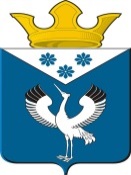 Российская ФедерацияСвердловская областьГлава муниципального образованияБаженовское сельское поселениеБайкаловского муниципального районаСвердловской области  ПОСТАНОВЛЕНИЕот 17.09.2021г. с. Баженовское                                            № 135О признании  утратившими силу некоторых постановлений главы муниципального образования Баженовское сельское поселение В соответствии с Федеральным законом от 6 октября 2003 года № 131 – ФЗ «Об общих принципах организации местного самоуправления в Российской Федерации», Федеральным законом от 31 июля 2020 года № 248 – ФЗ «О государственном контроле (надзоре) и муниципальном контроле в Российской Федерации», на основании Устава Баженовского сельского поселения ПОСТАНОВЛЯЮ: 1.Признать утратившими силу:           1.1. Постановление главы муниципального образования Баженовское сельское поселение от 29.05.2018 № 55 «Об утверждении Административного регламента исполнения муниципальной функции по осуществлению муниципального жилищного контроля на территории муниципального образования Баженовское сельское поселение»;          1.2. Постановление главы муниципального образования Баженовское сельское поселение от 19.03.2021 № 41 «О внесении изменений в Постановление главы муниципального образования Баженовское сельское поселение № 55 от 29.05.2018 года «Об утверждении Административного регламента исполнения муниципальной функции по осуществлению муниципального жилищного контроля на территории муниципального образования Баженовское сельское поселение».         2. Настоящее постановление вступает в силу с 01.01.2022 года.3.Настоящее Постановление разместить на официальном сайте муниципального образования Баженовское сельское поселение в сети «Интернет» www.bajenovskoe.ru и опубликовать в газете «Вести Баженовского сельского поселения».4.Контроль за исполнением настоящего постановления оставляю за собой. Глава муниципального образования  Баженовское сельское поселение                                                  С.М.Спирин